Publicado en Barcelona el 10/11/2020 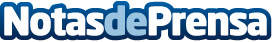 Electrodomésticos compactos y multifunción de Whirlpool, la solución perfecta para ‘singles’El 11 de noviembre es el Single Day, una iniciativa china que celebra la soltería y que coincide con uno de los días en que más compras se realizan por internet. Con el objetivo de dar respuesta a las necesidades de la vida actual, Whirlpool dispone de una amplia gama de productos compactos y multifunción ideales para personas singles. Porque vivir solo no significa tener que renunciar a las mejores prestaciones y funcionalidades de los electrodomésticosDatos de contacto:Fair Play Agencia de Comunicación932184766Nota de prensa publicada en: https://www.notasdeprensa.es/electrodomesticos-compactos-y-multifuncion-de Categorias: Nacional Interiorismo E-Commerce Consumo Dispositivos móviles Electrodomésticos http://www.notasdeprensa.es